Реализация проектной деятельности в группе с помощью выпуска газеты «Новости Крепышей».В воспитательно-образовательном процессе проектная деятельность носит характер сотрудничества, в котором принимают участие не только педагоги и дети, но и активно вовлекаются родители и другие члены семьи.Ярким примером служит выпуск газеты «Новости Крепышей», которую создавали и выпускали воспитанники совместно со взрослыми.Газета выходила один раз в три месяца и предназначалась для воспитанников и их родителей. Она была посвящена делам группы. В ней размещены разные детские истории, дни рождения и фото детей, их достижения, ребусы, загадки и другие интересные задания. Главная цель данного проекта: творческая совместная деятельность взрослых и детей.Задачи проекта:Создавать условия для поисково-исследовательской деятельности.Расширять представление родителей о жизни детей в группе.Способствовать развитию творческого потенциала детей и родителей. Обогатить опыт сотрудничества взрослых с детьми.На протяжении двух лет выхода газеты наши воспитанники и их семьи с удовольствием принимали участие в подборе материала и с нетерпением ждали выпуска очередного номера. Газета способствовала положительному сотрудничеству между взрослыми и детьми. С уверенностью  можно сказать, что выпуск газеты – удачная находка в работе с родителями.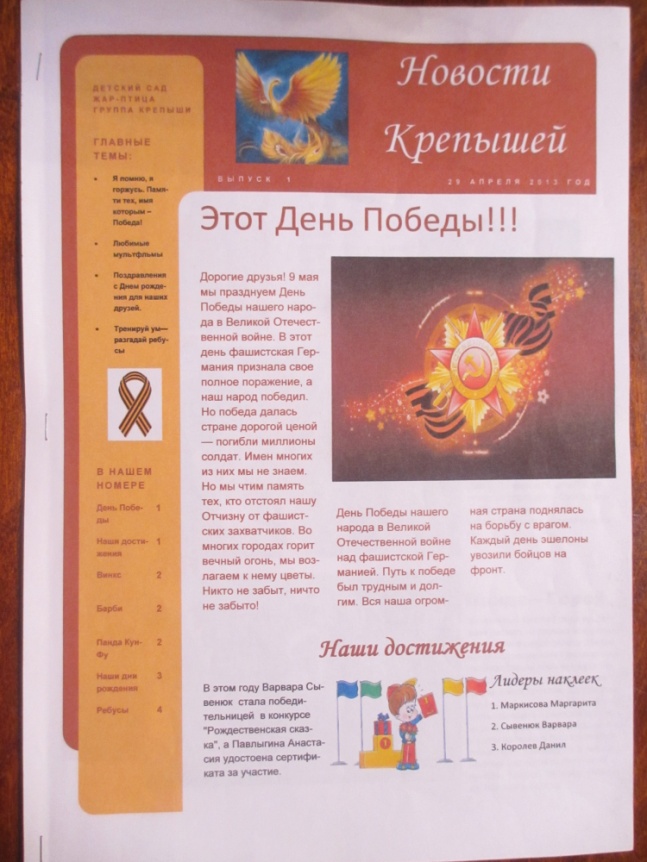 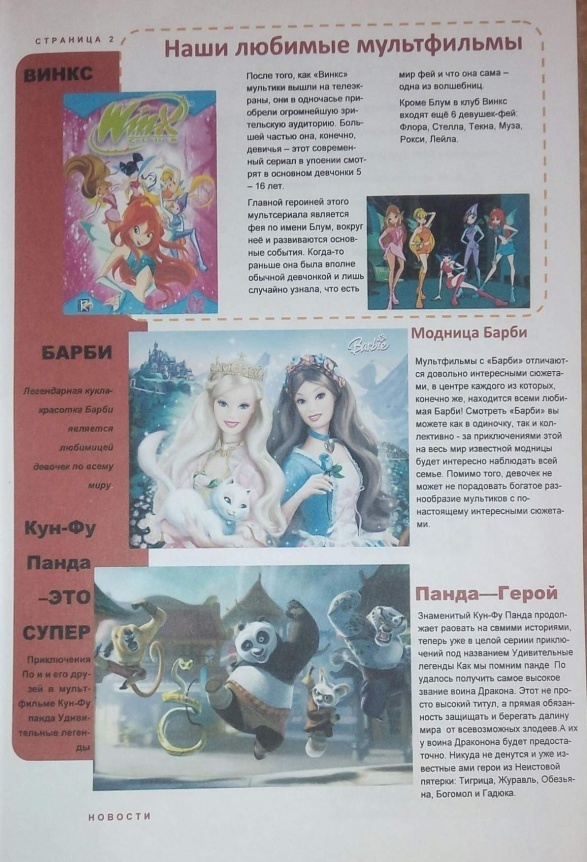 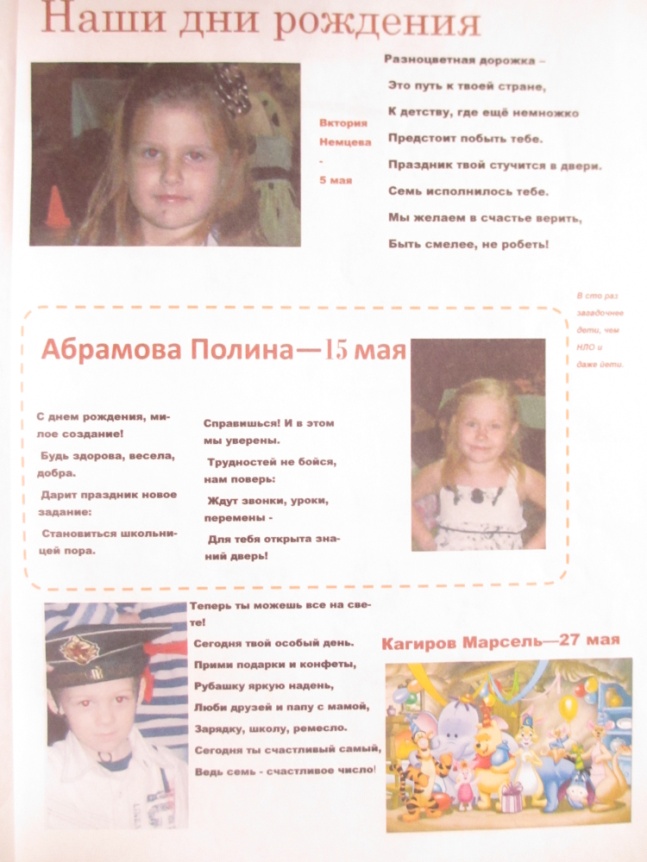 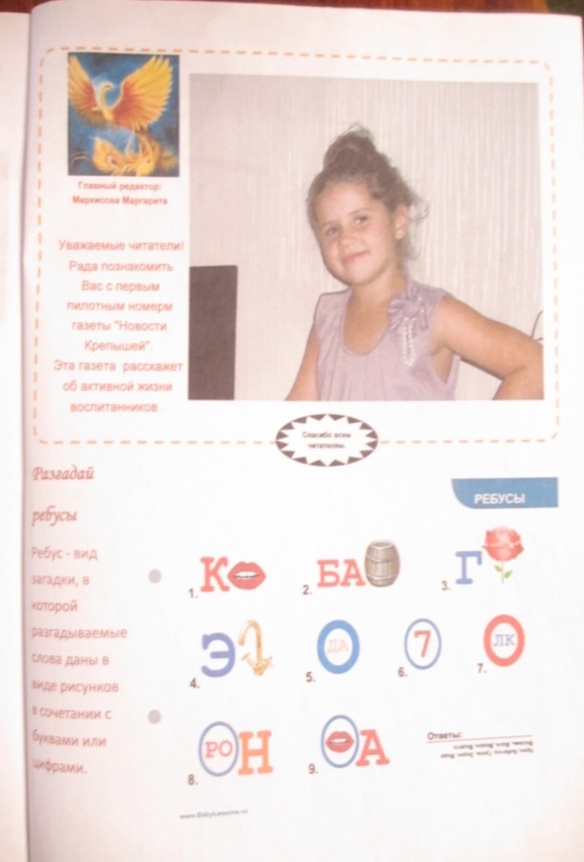 